kOMUNIKAT ORGANIZACYJNYKURSU PODSTAWOWY – „Edukacja PRZEZ SZACHY W SZKOLE” MIĘDZYZDROJE, 28.04 – 6.05.2017I. ORGANIZATOR – na zlecenie PZSzach.Lubuski Związek Szachowy www.lzszach.pl II. MIEJSCE I TERMINKurs przeprowadzony zostanie w  Międzyzdrojach w Ośrodku Wczasowym „STILO” (100 metrów od morza), ul. Gryfa Pomorskiego 78 (www.miedzyzdroje-stilo.pl) i składać się będzie z 72 godzin dydaktycznych:28 kwietnia, godz. 21.00 – spotkanie organizacyjne29 kwietnia – 5 maja, godz. 9.00 – 13.00 i 14.00 – 18.00 (10 godz. X 7 dni = 70 godz.)6 kwietnia, godz. 9.00 – 10.30 (2 godz.) – zakończenie kursu i wręczenie certyfikatów  III. ZGŁOSZENIATermin - 20.04.2017 r. Zgłoszenia do udziału w kursie należy nadsyłać e-mailem na adres:Andrzej Modzelan: anmodz@gmail.com tel. kom. +48-606-92-11-88.W kursie uczestniczyć mogą wszyscy zainteresowani nauczyciele.   IV. FINANSOWANIEKoszt pobytu w Ośrodku Wczasowym „STILO” z wyżywieniem (porcje serwowane): 640 zł od osoby (8 dni x 80 zł.) – pokoje 2-4 osobowe;800 zł od osoby (8 dni x 100 zł.) – pokoje 1-osobowe. Wszystkie pokoje z łazienkami i TV.Opłaty można wnosić przelewem na podane poniżej konto, lub gotówką na miejscu.Opłaty za kurs w wysokości 500 zł (osoby legitymujące się minimum II kategorią szachową - potwierdzoną w Centralnym Rejestrze PZSzach lub posiadające wpis do legitymacji szachowej - mogą być zwolnione z części szachowej (po wcześniejszym uzgodnieniu z organizatorem) i w takim przypadku opłata za kurs wynosi dla nich 250 zł) na konto Lubuskiego Związku Szachowego: Bank Zachodni WBK S.A., 34 1090 1900 0000 0001 2105 1799 (opłata obejmuje 72 godziny szkolenia i materiały szkoleniowe)Warunkiem potwierdzenia rezerwacji jest wpłata zaliczki w kwocie 500 zł do dnia 25.04.2017.V. IMPREZY TOWARZYSZĄCETurniej szachów błyskawicznychKonkurs rozwiązywania zadań szachowych (nagrody rzeczowe)Turniej kloca (nagrody rzeczowe)Ognisko z pieczeniem kiełbasek, grillVI. SPRAWY RÓŻNEUczestnicy ubezpieczają się we własnym zakresie.Ośrodek Wypoczynkowy STILO w Międzyzdrojach nie zabezpiecza opieki  medycznej. Odpowiednie placówki medyczne znajdują się na terenie miasta.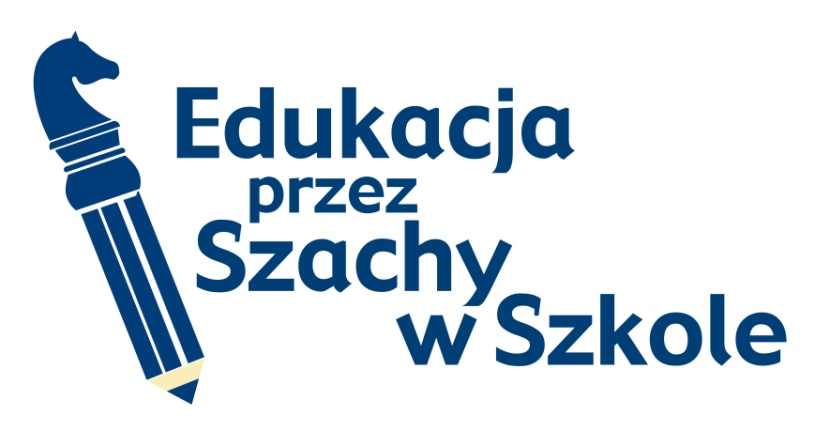 Wykładowcy na kursie podstawowym - Edukacja przez Szachy w SzkoleJan Przewoźnik – trener klasy I w dyscyplinie szachy, doktor psychologii - absolwent Wydziału Nauk Społecznych Sekcji Psychologii na Katolickim Uniwersytecie Lubelskim, mistrz międzynarodowy, trener Młodzieżowej Akademii Szachowej  PZSzach.Andrzej Modzelan – mgr pedagogiki Uniwersytetu Szczecińskiego, nauczyciel dyplomowany, instruktor sportu w dyscyplinie szachy. Vice Prezes PZSzach. ds. Młodzieżowych, Prezes Lubuskiego Związku Szachowego.Waldemar Gałażewski – nauczyciel dyplomowany, instruktor sportu w dyscyplinie szachy. Wieloletni członek Komisji Młodzieżowej PZSzach, posiada uprawnienia kierownika wypoczynku. Nauczyciel roku 2016 PZSzach.Aleksander Czerwoński – mistrz międzynarodowy, instruktor sportu w dyscyplinie szachy, trener i wychowawca wielu pokoleń gorzowskich szachistów, m.in. arcymistrza Kamila Draguna.Tematyka kursu EpSwS:Organizator zastrzega sobie prawo do ostatecznej interpretacji i zmian w komunikacie.Edukacyjne i wychowawcze walory gry w szachy Podstawy gry w szachy: - szachownica i jej właściwości - figury, piony, ich wartości i ruchy-  posunięcia specjalne -  zasady ogólne gry- pozycja początkowa - elementy gry praktycznejPowtórzenie podstaw gry na przykładach praktycznych – ćwiczenia    Elementarne zasady debiutowe: - fazy partii szachowej  - 3 zasady dobrego debiutu (otwartego)-  przykładowa partia   Notacja szachowa: - zasady zapisu pozycji - zapis partii - sposoby wykorzystania zapisu w praktyceGra praktyczna z zapisem oraz trenowaniem debiutów Podstawy teorii debiutów: - klasyfikacja debiutów szachowych -  praktyczne przykłady najpopularniejszych debiutów - pułapki debiutowe Gra praktyczna Historia szachówEtap gry środkowej: - podstawy strategii - elementarne motywy taktyczne (widełki, związanie, atak z odsłony) Gra praktycznaPodstawy rozgrywania końcówek: - technika matowania dwiema wieżami - technika matowania królem i wieżą - technika matowania królem i hetmanem- ćwiczenia praktyczneEtap gry środkowej: - technika liczenie wariantów - ofiara (poświęcenie) - wybrane motywy taktyczne (rożen, odciągnięcie, zaciągnięcie) - motywy matowe (mat Beniowskiego, 1-8 linia)- realizacja przewagi Podstawy teorii końcówek: - rodzaje końcówek-  rola i zadania króla w końcowym etapie partii - motywy wieżowe w końcówkach - motywy patowe - promocja pionka - figury w walce z dochodzącym pionkiem - gra praktyczna uproszczonych pozycji Gra praktyczna Innowacje technologiczne na zajęciach szachowych Miejsce szachów w szkole Symultana z zapisem Turniej klasyfikacyjny 5 rund P’30 Przypomnienie zasad turniejowych oraz nauka korzystania z zegaraMateriały metodyczne i dydaktyczne System rozgrywek:- rodzaje turniejów szachowych- ranking i kategoria szachowa - rozgrywki szachowe w polskim systemie sportu młodzieżowego i szkolnego Sędziowanie: - rola, zadania i uprawnienia sędziego szachowego - zapoznanie z Kodeksem Szachowym i podstawowymi przepisami turniejowymi - analiza wybranych przepisów turniejowychProwadzenie zajęć szachowych w pełnym oddziale klasowym Praca z uczniem słabszym oraz zdolnym Podstawowe zasady metodyczne nauczania gry w szachy dzieci w wieku wczesnoszkolnym (z lekcją pokazową) Organizacja masowych imprez szkolnych Wręczenie certyfikatów, zakończenie kursu